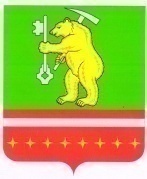 АДМИНИСТРАЦИЯМАГНИТСКОГО ГОРОДСКОГО ПОСЕЛЕНИЯКусинского муниципального районаЧелябинской областиПОСТАНОВЛЕНИЕ____________________________________________________________________г. № ___ р.п. МагниткаОб утверждении программы профилактики нарушенийтребований, установленных муниципальнымиправовыми актами в сфере благоустройства на территории Магнитского городского поселенияна 2023 и плановый период 2024-2025годы	В соответствии:-Федеральный Закон от 06.10.2003 № 131-ФЗ «Об общих принципах организации местного самоуправления в Российской Федерации»;-Федеральный закон от 26.12.2008 № 294-ФЗ«О защите прав юридических лиц и индивидуальных предпринимателей при осуществлении государственного контроля (надзора) и муниципального контроля»;-Постановление Правительства РФ от 26.12.2018 № 1680 «Об утверждении общих требований к организации и осуществлению органами государственного контроля (надзора), органами муниципального контроля мероприятий по профилактике нарушений обязательных требований, требований, установленных муниципальными правовыми актами».Администрация Магнитского городского поселения ПОСТАНОВЛЯЕТ:Утвердить программу профилактики нарушений требований, установленных муниципальными правовыми актами в сфере благоустройства на территории Магнитского городского поселения на 2023 и плановый период 2024–2025 годов (Приложение 1);Опубликовать настоящее постановление на официальном сайте Магнитского городского поселения;Контроль за исполнением настоящего Постановления оставляю за собой.Глава Магнитского городского поселения                   	         С.А.ПотеряевИсп: Сашко С.Н.тел: (35154) 3-59-01                                                                                                                                      Приложение № 1                                                                                        к постановлению  Администрации Магнитского городского поселения                                                                                                                          от «___»__________  ПаспортПрограммы профилактики нарушений требований, установленных муниципальными правовыми актами в сфере благоустройств на территории Магнитского городского поселения на 2023 и плановый период 2024-2025г.г.Раздел 1. Анализ общей обстановки в сфере благоустройства.1.1   На территории Магнитского городского поселения осуществляется муниципальный контроль в сфере благоустройства.1.2   Функции муниципального контроля осуществляет администрация Магнитского городского поселения (должностные лица) на основании распоряжения главы поселения.1.3   В соответствии с действующим законодательством, муниципальный контроль осуществляется в форме проведения плановых и внеплановых проверок соблюдения на территории  Магнитского городского поселения нормативных правовых актов Российской Федерации, Челябинской  области и  Магнитского городского поселения. 1.4 Объектами профилактических мероприятий при осуществлении     муниципального контроля за соблюдением требований законодательства в сфере благоустройства и санитарного содержания на территории   Магнитского городского поселения являются юридические лица, индивидуальные предприниматели, физические лица.
                                                                                       Раздел 2  Цели и задачи программы.Настоящая Программа разработана на 2023 год и плановый период 2024-2025 гг. и определяет цели, задачи и порядок осуществления администрацией Магнитского городского Поселения профилактических мероприятий, направленных на предупреждение нарушений.   Целями профилактической работы являются: - предупреждение и профилактика нарушений  подконтрольными субъектами обязательных требований, включая устранение причин, факторов и условий,  создающих эти причины;- предотвращение угрозы безопасности жизни и здоровья людей;- увеличение доли хозяйствующих субъектов, соблюдающих требования в сфере благоустройства.  
                              Задачами профилактической работы являются:- укрепление системы профилактики нарушений обязательных требований;
- выявление причин, факторов и условий, способствующих нарушениям обязательных требований, разработка мероприятий, направленных на устранение обязательных требований;-повышение правосознания и правовой культуры юридических лиц, индивидуальных предпринимателей и граждан.Целевые показатели Программы и их значения по годамРаздел 3. Основные мероприятия по профилактике нарушений3.1. План мероприятий по профилактике нарушений на 2023 г3.2 Проект плана мероприятий по профилактике нарушений на 2023 и 2024 годы.Раздел 4. Оценка эффективности программы4.1 Отчетные показатели на 2022 год
            Оценка эффективности профилактических мероприятий осуществляется по итогам опроса. Опрос проводится среди лиц, в отношении которых проводились проверочные мероприятия, иных подконтрольных лиц и лиц, участвующих в проведении профилактических мероприятий. Опрос проводится силами должностных лиц органа муниципального  контроля.         Результаты опроса и информация о достижении отчетных показателей реализации Программы размещаются на официальном сайте Администрации  Магнитского городского поселения в информационно-телекоммуникационной сети Интернет4.2 Проект отчетных показателей на 2024 и 2025 годы.Раздел 5. Ресурсное обеспечение программы
         Ресурсное обеспечение Программы включает в себя кадровое и информационно-аналитическое обеспечение ее реализации.         Информационно-аналитическое обеспечение реализации Программы осуществляется с использованием официального сайта Администрации Магнитского городского поселения в информационно-телекоммуникационной сети Интернет.Наименование программыПрограмма профилактики нарушений требований, установленных муниципальными правовыми актами в сфере благоустройства на территории Магнитского городского поселения на 2023 и плановый период 2024-2025г.г.Правовые основания разработки программы-Федеральный Закон от 06.10.2003 № 131-ФЗ «Об общих принципах организации местного самоуправления в Российской Федерации»;-Федеральный закон от 26.12.2008 № 294-ФЗ«О защите прав юридических лиц и индивидуальных предпринимателей при осуществлении государственного контроля (надзора) и муниципального контроля»;-Постановление Правительства РФ от 26.12.2018 № 1680 «Об утверждении общих требований к организации и осуществлению органами государственного контроля (надзора), органами муниципального контроля мероприятий по профилактике нарушений обязательных требований, требований, установленных муниципальными правовыми актами».Разработчик программыАдминистрация Магнитского городского поселения Кусинского муниципального района Челябинской области (далее – Администрация поселения).Цели программы-предупреждение нарушений юридическими лицами и индивидуальными предпринимателями обязательных требований, установленных муниципальными правовыми актами, принятыми по вопросам местного значения, а в случаях, если соответствующие виды контроля отнесены федеральными законами к полномочиям органов местного самоуправления, также муниципальный контроль за соблюдением требований, установленных федеральными законами, законами Челябинской области. (далее – требований, установленных законодательством РФ); требований, установленных муниципальными правовыми актами в сфере муниципального контроля, осуществляемого администрацией Магнитского городского поселения на 2023 и плановый период 2024-2025г.г.-устранение причин, факторов и условий, способствующих нарушениям обязательных требований, установленных законодательством РФ.Задачи программы-укрепление системы профилактики нарушений обязательных требований, установленных законодательством РФ;-выявление причин, факторов и условий, способствующих нарушениям обязательных требований, установленных законодательством РФ;-повышение правовой культуры руководителей юридических лиц и индивидуальных предпринимателей.Сроки и этапы реализации программы2023 год и плановый период 2024-2025 годовИсточники финансированияФинансовое обеспечение мероприятий Программы не предусмотреноОжидаемые конечные результаты-повысить эффективность профилактической работы, проводимой администрацией поселения, по предупреждению нарушений организациями и индивидуальными предпринимателями, осуществляющими деятельность на территории   Магнитского городского поселения требований законодательства РФ;-улучшить информационное обеспечение деятельности администрации поселения по профилактике и предупреждению нарушений законодательства РФ;-уменьшить общее число нарушений требований законодательства РФ, выявленных посредством организации и проведения проверок организаций и индивидуальных предпринимателей, осуществляющих деятельность на территории поселенияСтруктура программыПодпрограммы отсутствуютПоказательПериод, годПериод, годПериод, годПоказатель202320242025Увеличение количества профилактических мероприятий в контрольной деятельности Администрации Магнитского городского поселения   (в ед.)234Увеличение доли мероприятий по информированию населения о требованиях в сфере благоустройства, %12,72,2№ п/пНаименованиемероприятияСрок реализации мероприятияОтветственный исполнитель12341.Размещение на официальном сайте Администрации  Магнитского городского поселения в сети «Интернет» правовых актов или их отдельных частей, содержащих обязательные требования, оценка соблюдения которых является предметом муниципального контроля в сфере благоустройства, обеспечения чистоты и порядка на территории  Магнитского городского поселения В течение годаЗаместитель Главы Сашко С.Н. 2.Осуществление информирования юридических лиц, индивидуальных предпринимателей по вопросам соблюдения обязательных требований, в том числе посредством разработки и опубликования руководств по соблюдению обязательных требований, проведения семинаров и конференций, разъяснительной работы в средствах массовой информации и иными способами.В случае изменения обязательных требований – подготовка и распространение комментариев о содержании новых нормативных правовых актов, устанавливающих обязательные требования, внесенных изменениях в действующие акты, сроках и порядке вступления их в действие, а также рекомендаций о проведении необходимых организационных, технических мероприятий, направленных на внедрение и обеспечение соблюдения обязательных требованийВ течение года (по мере необходимости)Заместитель Главы Сашко С.Н.  3.Обеспечение регулярного (не реже одного раза в год) обобщения практики осуществления деятельности муниципального контроля в сфере благоустройства и размещение на официальном сайте Администрации  Магнитского городского  поселения  в сети «Интернет» соответствующих обобщений, в том числе с указанием наиболее часто встречающихся случаев нарушений обязательных требований с рекомендациями в отношении мер, которые должны приниматься юридическими лицами, индивидуальными предпринимателями в целях недопущения таких нарушенийIV кварталЗаместитель Главы Сашко С.Н.  4.Выдача предостережений о недопустимости нарушения обязательных требований в соответствии с частями 5 - 7 статьи 8.2 Федерального закона от 26 декабря 2008 года № 294-ФЗ «О защите прав юридических лиц и индивидуальных предпринимателей при осуществлении государственного контроля (надзора) и муниципального контроля» (если иной порядок не установлен федеральным законом)В течение года (по мере необходимости)Заместитель Главы Сашко С.Н. № п/пНаименованиемероприятияСрок реализации мероприятияОтветственный исполнитель12341.Размещение на официальном сайте администрации сельского поселения  в сети «Интернет» перечней нормативных правовых актов или их отдельных частей, содержащих обязательные требования, оценка соблюдения которых является предметом муниципального контроля в сфере благоустройства а также текстов соответствующих нормативных правовых актовПо мере необходимости (в случае отмены действующих или принятия новых нормативных правовых актов, мониторинг НПА ежемесячно)Заместитель Главы Сашко С.Н.  2.Осуществление информирования юридических лиц, индивидуальных предпринимателей по вопросам соблюдения обязательных требований, в том числе посредством разработки и опубликования руководств по соблюдению обязательных требований, проведения семинаров и конференций, разъяснительной работы в средствах массовой информации и иными способами.В случае изменения обязательных требований – подготовка и распространение комментариев о содержании новых нормативных правовых актов, устанавливающих обязательные требования, внесенных изменениях в действующие акты, сроках и порядке вступления их в действие, а также рекомендаций о проведении необходимых организационных, технических мероприятий, направленных на внедрение и обеспечение соблюдения обязательных требованийПо мере необходимости (в случае отмены действующих или принятия новых нормативных правовых актов, мониторинг НПА ежемесячно)Заместитель Главы Сашко С.Н. 3.Обеспечение регулярного (не реже одного раза в год) обобщения практики осуществления деятельности муниципального контроля в сфере благоустройства и размещение на официальном сайте администрации   городского поселения  в сети «Интернет» соответствующих обобщений, в том числе с указанием наиболее часто встречающихся случаев нарушений обязательных требований с рекомендациями в отношении мер, которые должны приниматься юридическими лицами, индивидуальными предпринимателями в целях недопущения таких нарушенийПо мере необходимости (в случае отмены действующих или принятия новых нормативных правовых актов, мониторинг НПА ежемесячно)Заместитель Главы Сашко С.Н.  4.Выдача предостережений о недопустимости нарушения обязательных требований в соответствии с частями 5 - 7 статьи 8.2 Федерального закона от 26 декабря 2008 года № 294-ФЗ «О защите прав юридических лиц и индивидуальных предпринимателей при осуществлении государственного контроля (надзора) и муниципального контроля» (если иной порядок не установлен федеральным законом)По мере необходимости (в случае отмены действующих или принятия новых нормативных правовых актов, мониторинг НПА ежемесячно)Заместитель Главы Сашко С.Н.  Наименование показателяЗначение показателя121. Информированность подконтрольных субъектов содержании обязательных требованийНе менее 60% опрошенных2. Понятность обязательных требований, их однозначное толкование подконтрольными субъектами и должностными лицами органа муниципального контроляНе менее 60% опрошенных3. Удовлетворенность обеспечением доступности информации о принятых и готовящихся изменениях обязательных требований, размещенной на официальном сайте Администрации  городского поселения  в информационно-телекоммуникационной сети ИнтернетНе менее 60% опрошенных4. Удовлетворенность в обеспечении доступности информации о принятых и готовящихся изменениях обязательных требований, размещенной на официальном сайте Администрации сельского поселения  в информационно-телекоммуникационной сети ИнтернетНе менее 60% опрошенных5. Информированность подконтрольных субъектов о порядке проведения проверок, правах подконтрольных субъектов при проведении проверкиНе менее 60% опрошенных6. Выполнение профилактических программных мероприятий согласно перечнюНе менее 100% мероприятий, предусмотренных перечнемНаименование показателяЗначение показателя121. Информированность подконтрольных субъектов о содержании обязательных требованийНе менее 60% опрошенных2. Понятность обязательных требований, их однозначное толкование подконтрольными субъектами и должностными лицами органа муниципального контроляНе менее 60% опрошенных3. Удовлетворенность обеспечением доступности информации о принятых и готовящихся изменениях обязательных требований, размещенной на официальном сайте Администрации сельского поселения  в информационно-телекоммуникационной сети ИнтернетНе менее 60% опрошенных4. Удовлетворенность в обеспечении доступности информации о принятых и готовящихся изменениях обязательных требований, размещенной на официальном сайте Администрации сельского поселения  в информационно-телекоммуникационной сети ИнтернетНе менее 60% опрошенных5. Информированность подконтрольных субъектов о порядке проведения проверок, правах подконтрольных субъектов при проведении проверкиНе менее 60% опрошенных6. Выполнение профилактических программных мероприятий согласно перечнюНе менее 100% мероприятий, предусмотренных перечнем